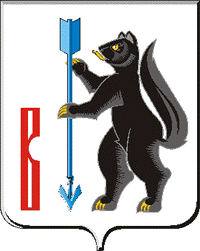 АДМИНИСТРАЦИЯГОРОДСКОГО ОКРУГА ВЕРХОТУРСКИЙП О С Т А Н О В Л Е Н И Еот 13.02. 2023г. № 106г. Верхотурье  Об утверждении Плана мероприятий («дорожной карты») по улучшению состояния инвестиционного климата в городском округе Верхотурский на 2022–2023 годыВ соответствии с Указом Губернатора Свердловской области  от 29.10.2019 № 524-УГ «О внедрении на территории Свердловской области стандарта развития конкуренции в субъектах Российской Федерации», приказом Министерства инвестиций и развития Свердловской области от 18.02.2019 № 42 «Об утверждении порядка и методики формирования рейтинга содействия развитию конкуренции и обеспечения условий для благоприятного инвестиционного климата муниципальных образований, расположенных на территории Свердловской области», руководствуясь Уставом городского округа Верхотурский,ПОСТАНОВЛЯЮ:1.Утвердить План мероприятий («дорожную карту») по улучшению состояния инвестиционного климата в городском округе Верхотурский на 2022–2023 годы (прилагается).2. Опубликовать настоящее постановление в информационном бюллетене «Верхотурская неделя» и разместить на официальном сайте городского округа Верхотурский.3.Контроль исполнения настоящего постановления оставляю за собой.Глава городского округа Верхотурский                                                   А.Г. ЛихановУтвержден постановлением Администрации городского округа Верхотурскийот 13.02. 2023г. №  106«Об утверждении Плана мероприятий («дорожной карты») по улучшению состояния инвестиционного климата в городском округе Верхотурский на 2022–2023 годы»ПЛАН МЕРОПРИЯТИЙ («ДОРОЖНАЯ КАРТА») по улучшению состояния инвестиционного климата в городском округе Верхотурский на 2022–2023 годыНо-мер стро-киРаздел рейтинга/показательЗначение показателя 2021 годаПланируемое значение показателя на 2022 годПланируе-мое значение показателя на 2023 годНомер меро-приятияМероприятиеСрок исполнения мероприятияОтветственный за достижение результата и реализацию мероприятия1234567891.А Регуляторная средаА Регуляторная средаА Регуляторная средаА Регуляторная средаА Регуляторная средаА Регуляторная средаА Регуляторная средаА Регуляторная среда2.А1. Эффективность процедур по выдаче разрешений на строительствоА1. Эффективность процедур по выдаче разрешений на строительствоА1. Эффективность процедур по выдаче разрешений на строительствоА1. Эффективность процедур по выдаче разрешений на строительствоА1. Эффективность процедур по выдаче разрешений на строительствоА1. Эффективность процедур по выдаче разрешений на строительствоА1. Эффективность процедур по выдаче разрешений на строительствоА1. Эффективность процедур по выдаче разрешений на строительство3.Среднее время получения разрешения на строительство (реконструкцию)17-191.Мониторинг предельного срока прохождения процедур, необходимых для получения разрешения на строительствопостоянноОтдел архитектуры и градостроительства Администрации городского округа Верхотурский 3.Среднее время получения разрешения на строительство (реконструкцию)17-192.Актуализация Административных регламентов предоставления муниципальной услуги: 1) «Выдача разрешений на строительство  объектов капитального строительства»;2) «Выдача градостроительных плановземельных участков».По мере необходимостиОтдел архитектуры и градостроительства Администрации городского округа Верхотурский 3.Среднее время получения разрешения на строительство (реконструкцию)17-193.Актуализация и корректировка программ комплексного развития коммунальной, транспортной, социальной инфраструктурыПо мере необходимостиОтдел жилищно-коммунального хозяйства Администрации городского округа Верхотурский3.Среднее время получения разрешения на строительство (реконструкцию)17-194.Информирование застройщиков о возможности параллельного прохождения процедур при получении градостроительного плана и технических условий и заключения договоров технологического присоединения путем размещения информации на официальном сайте городского округа ВерхотурскийпостоянноОтдел архитектуры и градостроительства Администрации городского округа Верхотурский, организационный отдел Администрации городского округа Верхотурский4.А2. Эффективность процедур по подключению к сетям теплоснабженияА2. Эффективность процедур по подключению к сетям теплоснабженияА2. Эффективность процедур по подключению к сетям теплоснабженияА2. Эффективность процедур по подключению к сетям теплоснабженияА2. Эффективность процедур по подключению к сетям теплоснабженияА2. Эффективность процедур по подключению к сетям теплоснабженияА2. Эффективность процедур по подключению к сетям теплоснабженияА2. Эффективность процедур по подключению к сетям теплоснабжения5.Среднее время подключения к сетям теплоснабжения-551.Информирование населения: о ресурсоснабжающих организациях, осуществляющих деятельность на территории городского округа Верхотурский; о работе регионального портала «Технологическое присоединение в Свердловской области».постоянноОтдел жилищно-коммунального хозяйства Администрации городского округа Верхотурский5.Среднее время подключения к сетям теплоснабжения-552.Схема теплоснабжения городского округа Верхотурский на период до 2033 года2022 годОтдел жилищно-коммунального хозяйства Администрации городского округа Верхотурский, Отдел архитектуры и градостроительства Администрации городского округа Верхотурский 6.А3. Эффективность процедур по подключению к сетям водоснабжения и водоотведенияА3. Эффективность процедур по подключению к сетям водоснабжения и водоотведенияА3. Эффективность процедур по подключению к сетям водоснабжения и водоотведенияА3. Эффективность процедур по подключению к сетям водоснабжения и водоотведенияА3. Эффективность процедур по подключению к сетям водоснабжения и водоотведенияА3. Эффективность процедур по подключению к сетям водоснабжения и водоотведенияА3. Эффективность процедур по подключению к сетям водоснабжения и водоотведенияА3. Эффективность процедур по подключению к сетям водоснабжения и водоотведения7.Среднее время подключения к сетям водоснабжения и водоотведения --51. Информирование населения: о ресурсоснабжающих организациях, осуществляющих деятельность на территории городского округа Верхотурский; о работе регионального портала «Технологическое присоединение в Свердловской области».постоянноОтдел жилищно-коммунального хозяйства Администрации городского округа Верхотурский7.Среднее время подключения к сетям водоснабжения и водоотведения --52.Схема водоснабжения и водоотведения городского округа Верхотурский на период до 2033 года2022 годОтдел жилищно-коммунального хозяйства Администрации городского округа Верхотурский, Отдел архитектуры и градостроительства Администрации городского округа Верхотурский8.Б. Институты для бизнесаБ. Институты для бизнесаБ. Институты для бизнесаБ. Институты для бизнесаБ. Институты для бизнесаБ. Институты для бизнесаБ. Институты для бизнесаБ. Институты для бизнеса9.Б1. Эффективность системы взаимодействия органов местного самоуправления и инвесторовБ1. Эффективность системы взаимодействия органов местного самоуправления и инвесторовБ1. Эффективность системы взаимодействия органов местного самоуправления и инвесторовБ1. Эффективность системы взаимодействия органов местного самоуправления и инвесторовБ1. Эффективность системы взаимодействия органов местного самоуправления и инвесторовБ1. Эффективность системы взаимодействия органов местного самоуправления и инвесторовБ1. Эффективность системы взаимодействия органов местного самоуправления и инвесторовБ1. Эффективность системы взаимодействия органов местного самоуправления и инвесторов10.Всего заключено инвестиционных соглашений (в т.ч. соглашений муниципально-частного партнерства, концессионных соглашений)0,80,80,81.Формирование перечня объектов, в отношении которых планируется заключение концессионных соглашений2022 годКомитет по управлению муниципальным имуществом Администрации городского округа Верхотурский,Отдел жилищно-коммунального хозяйства Администрации городского округа Верхотурский10.Всего заключено инвестиционных соглашений (в т.ч. соглашений муниципально-частного партнерства, концессионных соглашений)0,80,80,82.Подготовка инвестиционных предложений и их размещение в сети Интернет в целях реализации проектов на основе концессионных соглашений2022 годКомитет по управлению муниципальным имуществом Администрации городского округа Верхотурский,Отдел жилищно-коммунального хозяйства Администрации городского округа Верхотурский10.Всего заключено инвестиционных соглашений (в т.ч. соглашений муниципально-частного партнерства, концессионных соглашений)0,80,80,83.Заключение концессионных соглашений2022 годКомитет по управлению муниципальным имуществом Администрации городского округа Верхотурский,Отдел жилищно-коммунального хозяйства Администрации городского округа Верхотурский11.Б2. Эффективность работы организационных механизмов поддержки бизнесаБ2. Эффективность работы организационных механизмов поддержки бизнесаБ2. Эффективность работы организационных механизмов поддержки бизнесаБ2. Эффективность работы организационных механизмов поддержки бизнесаБ2. Эффективность работы организационных механизмов поддержки бизнесаБ2. Эффективность работы организационных механизмов поддержки бизнесаБ2. Эффективность работы организационных механизмов поддержки бизнесаБ2. Эффективность работы организационных механизмов поддержки бизнеса12.Оценка эффективности деятельности инвестиционного уполномоченного3,554,04,21.Утверждение должностного лица, ответственного за реализацию инвестиционной политики в городского округа Верхотурский (инвестиционного уполномоченного)постоянноКомитет экономики и планирования Администрации городского округа Верхотурский12.Оценка эффективности деятельности инвестиционного уполномоченного3,554,04,22.Размещение ежегодного отчета о деятельности инвестиционного уполномоченного на официальном сайте городского округа Верхотурский в информационно-телекоммуникационной сети «Интернет»ежегодноКомитет экономики и планирования Администрации городского округа Верхотурский, организационный отдел Администрации городского округа Верхотурский12.Оценка эффективности деятельности инвестиционного уполномоченного3,554,04,23.Организация прямой связи  с инвестиционным уполномоченным на официальном сайте городского округа ВерхотурскийпостоянноКомитет экономики и планирования Администрации городского округа Верхотурский, организационный отдел Администрации городского округа Верхотурский13.Оценка эффективности деятельности в муниципальном образовании координационного органа, рассматривающего вопросы привлечения инвестиций и (или) развития малого и среднего предпринимательства2,783,03,51.Регулярное проведение заседаний координационного органа (не менее 4 в год), рассматривающего вопросы привлечения инвестиций и развития малого и среднего предпринимательствапостоянноКомитет экономики и планирования Администрации городского округа Верхотурский14.Качество интернет-портала об инвестиционной деятельности/раздела на сайте  муниципального образования  и полнота информации об инвестиционных возможностях в муниципальном образовании, размещенной на сайте муниципального образования3,253,53,71.Размещение на официальном сайте городского округа Верхотурский информации об инвестиционных возможностях в муниципальном образованиипостоянноОтдел архитектуры и градостроительства Администрации городского округа Верхотурский, Комитет экономики и планирования Администрации городского округа ВерхотурскийКомитет по управлению муниципальным имуществом Администрации городского округа Верхотурский, организационный отдел Администрации городского округа Верхотурский14.Качество интернет-портала об инвестиционной деятельности/раздела на сайте  муниципального образования  и полнота информации об инвестиционных возможностях в муниципальном образовании, размещенной на сайте муниципального образования3,253,53,72.Размещение на официальном сайте городского округа Верхотурский информации о подготовленных площадках для инвесторовпостоянноОтдел архитектуры и градостроительства Администрации городского округа Верхотурский, Комитет по управлению муниципальным имуществом Администрации городского округа Верхотурский, организационный отдел Администрации городского округа Верхотурский14.Качество интернет-портала об инвестиционной деятельности/раздела на сайте  муниципального образования  и полнота информации об инвестиционных возможностях в муниципальном образовании, размещенной на сайте муниципального образования3,253,53,73. Размещение на официальном сайте городского округа Верхотурский схем территориального планирования, транспортных и инженерных сетейпостоянноОтдел архитектуры и градостроительства Администрации городского округа Верхотурский, Отдел жилищно-коммунального хозяйства Администрации городского округа Верхотурский, организационный отдел Администрации городского округа Верхотурский14.Качество интернет-портала об инвестиционной деятельности/раздела на сайте  муниципального образования  и полнота информации об инвестиционных возможностях в муниципальном образовании, размещенной на сайте муниципального образования3,253,53,74.Размещение на официальном сайте городского округа Верхотурский понятных и визуализированных порядков и схем оказания услуг и получения разрешительной документациипостоянноОтдел архитектуры и градостроительства Администрации городского округа Верхотурский, организационный отдел Администрации городского округа Верхотурский 14.Качество интернет-портала об инвестиционной деятельности/раздела на сайте  муниципального образования  и полнота информации об инвестиционных возможностях в муниципальном образовании, размещенной на сайте муниципального образования3,253,53,75.Размещение на официальном сайте городского округа Верхотурский информации о планируемых и реализуемых инвестиционных проектах постоянноКомитет экономики и планирования Администрации городского округа Верхотурский, организационный отдел Администрации городского округа Верхотурский15.В. Доступность ресурсов и качество инфраструктуры для бизнесаВ. Доступность ресурсов и качество инфраструктуры для бизнесаВ. Доступность ресурсов и качество инфраструктуры для бизнесаВ. Доступность ресурсов и качество инфраструктуры для бизнесаВ. Доступность ресурсов и качество инфраструктуры для бизнесаВ. Доступность ресурсов и качество инфраструктуры для бизнесаВ. Доступность ресурсов и качество инфраструктуры для бизнесаВ. Доступность ресурсов и качество инфраструктуры для бизнеса16.В1. Доступность земельных ресурсовВ1. Доступность земельных ресурсовВ1. Доступность земельных ресурсовВ1. Доступность земельных ресурсовВ1. Доступность земельных ресурсовВ1. Доступность земельных ресурсовВ1. Доступность земельных ресурсовВ1. Доступность земельных ресурсов17.Изменение общего количества земельных участков, сформированных и выставленных на аукцион в отчетном году по сравнению с предыдущим годом0,942,181,01.Реализация Федерального закона от 24 июля 2002 года № 101-ФЗ «Об обороте земель сельскохозяйственного назначения»постоянноКомитет по управлению муниципальным имуществом Администрации городского округа Верхотурский 18.Динамика общего количества заключенных договоров купли-продажи (аренды) земельных участков по результатам аукционов0,941,751,01.Реализация Федерального закона от 24 июля 2002 года № 101-ФЗ «Об обороте земель сельскохозяйственного назначения»постоянноКомитет по управлению муниципальным имуществом Администрации городского округа Верхотурский19.Превышение стоимости заключенного договора купли-продажи (аренды) земельных участков по сравнению с первоначальной ценой по итогам аукциона1,01,01,01.Реализация Федерального закона от 24 июля 2002 года № 101-ФЗ «Об обороте земель сельскохозяйственного назначения»постоянноКомитет по управлению муниципальным имуществом Администрации городского округа Верхотурский19.Превышение стоимости заключенного договора купли-продажи (аренды) земельных участков по сравнению с первоначальной ценой по итогам аукциона1,01,01,02.Реализация Закона Свердловской области от 07 июля 2004 года № 18-ОЗ «Об особенностях регулирования земельных отношений на территории Свердловской области»постоянноКомитет по управлению муниципальным имуществом Администрации городского округа Верхотурский19.Превышение стоимости заключенного договора купли-продажи (аренды) земельных участков по сравнению с первоначальной ценой по итогам аукциона1,01,01,03.Реализация Указа Президента Российской Федерации от 07 мая 2012 года № 600 «О мерах по обеспечению граждан Российской Федерации доступным и комфортным жильем и повышению качества жилищно-коммунальных услуг»постоянноКомитет по управлению муниципальным имуществом Администрации городского округа Верхотурский, Отдел архитектуры и градостроительства Администрации городского округа Верхотурский20.Удовлетворенность субъектов малого и среднего предпринимательства наличием и доступностью необходимых для ведения бизнеса свободных земельных участков в муниципальном образовании5,05,05,01.Ведение реестров, позволяющих предоставлять заинтересованным лицам информацию, необходимую для принятия решения и реализации проекта, в том числе о свободных сформированных земельных участках, промышленных площадкахпостоянноКомитет по управлению муниципальным имуществом Администрации городского округа Верхотурский, Отдел архитектуры и градостроительства Администрации городского округа Верхотурский20.Удовлетворенность субъектов малого и среднего предпринимательства наличием и доступностью необходимых для ведения бизнеса свободных земельных участков в муниципальном образовании5,05,05,02.Формирование и утверждение перечня муниципального имущества, свободного от прав третьих лиц  с ежегодным дополнением его объектами муниципальной собственностипостоянноКомитет по управлению муниципальным имуществом Администрации городского округа Верхотурский21.В2. Качество и доступность финансовых и имущественных ресурсовВ2. Качество и доступность финансовых и имущественных ресурсовВ2. Качество и доступность финансовых и имущественных ресурсовВ2. Качество и доступность финансовых и имущественных ресурсовВ2. Качество и доступность финансовых и имущественных ресурсовВ2. Качество и доступность финансовых и имущественных ресурсовВ2. Качество и доступность финансовых и имущественных ресурсовВ2. Качество и доступность финансовых и имущественных ресурсов22.Удовлетворенность мерами поддержки5,05,05,01.Реализация муниципальной программы «Содействие развитию малого и среднего предпринимательства до 2025 года», утвержденной постановлением Администрации городского округа Верхотурский от 24.09.2019г. № 773постоянноФонд поддержки малого предпринимательства городского округа Верхотурский23.Удовлетворенность субъектов малого предпринимательства наличием и доступностью необходимой для ведения бизнеса недвижимости (строений) в муниципальном образовании5,05,05,01.Ведение реестров, позволяющих предоставлять заинтересованным лицам информацию, необходимую для принятия решения и реализации проекта, в том числе о свободных объектах недвижимости (строений), промышленных площадкахпостоянноКомитет по управлению муниципальным имуществом Администрации городского округа Верхотурский, Отдел архитектуры и градостроительства Администрации городского округа Верхотурский23.Удовлетворенность субъектов малого предпринимательства наличием и доступностью необходимой для ведения бизнеса недвижимости (строений) в муниципальном образовании5,05,05,02.Формирование и утверждение перечня муниципального имущества, свободного от прав третьих лиц  с ежегодным дополнением его объектами муниципальной собственностипостоянноКомитет по управлению муниципальным имуществом Администрации городского округа Верхотурский24.В3. Качество и доступность трудовых ресурсовВ3. Качество и доступность трудовых ресурсовВ3. Качество и доступность трудовых ресурсовВ3. Качество и доступность трудовых ресурсовВ3. Качество и доступность трудовых ресурсовВ3. Качество и доступность трудовых ресурсовВ3. Качество и доступность трудовых ресурсовВ3. Качество и доступность трудовых ресурсов25.Динамика занятых на предприятиях и организациях муниципального образования0,950,950,951.Реализация муниципальной программы городского округа Верхотурский «Содействие развитию малого и среднего предпринимательства в городском округе Верхотурский до 2025 года»постоянноФонд поддержки малого предпринимательства городского округа Верхотурский 25.Динамика занятых на предприятиях и организациях муниципального образования0,950,950,952.Рассмотрение возможности предоставления через фонд поддержки малого предпринимательства городского округа Верхотурский льготных займов (1/2 ключевой ставки Центрального банка Российской Федерации) для впервые зарегистрированных субъектов малого и среднего предпринимательства в размере до 100 тыс. рублейпостоянноФонд поддержки малого предпринимательства городского округа Верхотурский 25.Динамика занятых на предприятиях и организациях муниципального образования0,950,950,953.Организация самозанятости безработных граждан с регистрацией в качестве индивидуальных предпринимателейпостоянноГосударственное казенное учреждение «Новолялинский центр занятости» (по согласованию)26.Уровень среднемесячной заработной платы на территории муниципального образования в сравнении со среднеобластным значением0,80,80,81.Реализации инвестиционных проектов городского округа ВерхотурскийпостоянноУчреждения и организации городского округа Верхотурский26.Уровень среднемесячной заработной платы на территории муниципального образования в сравнении со среднеобластным значением0,80,80,82.Планирование дополнительных расходов на повышение заработной платы работникампостоянноУчреждения и организации городского округа Верхотурский26.Уровень среднемесячной заработной платы на территории муниципального образования в сравнении со среднеобластным значением0,80,80,83.Деятельность межведомственной комиссии при Администрации городского округа Верхотурский по вопросам укрепления финансовой самостоятельности бюджета муниципального образования городской округ ВерхотурскийпостоянноФинансовое управление Администрации городского округа Верхотурский, комитет экономики и планирования Администрации городского округа Верхотурский26.Уровень среднемесячной заработной платы на территории муниципального образования в сравнении со среднеобластным значением0,80,80,84.Совершенствование механизмов эффективного контракта с руководителями и работниками образовательных учреждений и учреждений культуры постоянноУчреждения образования и культуры  городского округа Верхотурский26.Уровень среднемесячной заработной платы на территории муниципального образования в сравнении со среднеобластным значением0,80,80,85.Планирование дополнительных расходов на поэтапное повышение заработной платы педагогическим работникам и работникам культуры в соответствии с Указом Президента РФ от 7 мая 2012г. №597постоянноУчреждения образования и культуры  городского округа Верхотурский26.Уровень среднемесячной заработной платы на территории муниципального образования в сравнении со среднеобластным значением0,80,80,86.Совершенствование методики расчета размеров оплаты труда и критериев оценки деятельности различных категорий персоналапостоянноУчреждения и организации городского округа Верхотурский26.Уровень среднемесячной заработной платы на территории муниципального образования в сравнении со среднеобластным значением0,80,80,87.Совершенствование нормативных актов по стимулированию руководителей учреждений  постоянноУчреждения и организации городского округа Верхотурский26.Уровень среднемесячной заработной платы на территории муниципального образования в сравнении со среднеобластным значением0,80,80,88.Организация ежемесячного мониторинга повышения оплаты труда  работников  муниципальных учреждений городского округа Верхотурский, в соответствии с распоряжением Администрации ГО Верхотурский от 08.07.2013г. № 307постоянноУчреждения образования и культуры  городского округа Верхотурский, комитет экономики и планирования Администрации городского округа Верхотурский27.Г. Поддержка малого и среднего предпринимательстваГ. Поддержка малого и среднего предпринимательстваГ. Поддержка малого и среднего предпринимательстваГ. Поддержка малого и среднего предпринимательстваГ. Поддержка малого и среднего предпринимательстваГ. Поддержка малого и среднего предпринимательстваГ. Поддержка малого и среднего предпринимательстваГ. Поддержка малого и среднего предпринимательства28.Г1. Качество организационной, инфраструктурной и информационной поддержки малого предпринимательстваГ1. Качество организационной, инфраструктурной и информационной поддержки малого предпринимательстваГ1. Качество организационной, инфраструктурной и информационной поддержки малого предпринимательстваГ1. Качество организационной, инфраструктурной и информационной поддержки малого предпринимательстваГ1. Качество организационной, инфраструктурной и информационной поддержки малого предпринимательстваГ1. Качество организационной, инфраструктурной и информационной поддержки малого предпринимательстваГ1. Качество организационной, инфраструктурной и информационной поддержки малого предпринимательстваГ1. Качество организационной, инфраструктурной и информационной поддержки малого предпринимательства29.Удовлетворенность предпринимателей доступностью трудовых ресурсов необходимой квалификации на территории муниципального образования4,884,94,91.Информирование работодателей о возможности поиска трудовых ресурсов необходимой квалификации посредством Общероссийской базы вакансий "Работа в России"постоянноГосударственное казенное учреждение «Новолялинский центр занятости» (по согласованию)29.Удовлетворенность предпринимателей доступностью трудовых ресурсов необходимой квалификации на территории муниципального образования4,884,94,92.Организация ярмарок вакансий по заявкам работодателей с целью подбора необходимых работниковпостоянноГосударственное казенное учреждение «Новолялинский центр занятости» (по согласованию)29.Удовлетворенность предпринимателей доступностью трудовых ресурсов необходимой квалификации на территории муниципального образования4,884,94,93.Мониторинг трудоустройства выпускников организаций профессионального образования постоянноГосударственное казенное учреждение «Новолялинский центр занятости» (по согласованию)29.Удовлетворенность предпринимателей доступностью трудовых ресурсов необходимой квалификации на территории муниципального образования4,884,94,94.Проведение опросов работодателей, обращающихся в центры занятости населения за содействием в подборе необходимых работников, на предмет оценки качества предоставляемых государственных услугпостоянноГосударственное казенное учреждение «Новолялинский центр занятости» (по согласованию)29.Удовлетворенность предпринимателей доступностью трудовых ресурсов необходимой квалификации на территории муниципального образования4,884,94,95.Размещение информации по востребованным специальностям, профессиям, компетенциям в курируемых отраслях на официальном сайте городского округа Верхотурский в сети ИнтернетпостоянноГосударственное казенное учреждение «Новолялинский центр занятости» (по согласованию)30.Удовлетворенность предпринимателей работой муниципальных фондов поддержки малого предпринимательства/при отсутствии муниципальных фондов поддержки на территории деятельностью администрации муниципальных образований5,05,05,01.Реализация муниципальной программы «Содействие развитию малого и среднего предпринимательства до 2025 года», утвержденной постановлением Администрации городского округа Верхотурский от 24.09.2019г. № 773ПостоянноФонд поддержки малого предпринимательства городского округа Верхотурский31.Доля субъектов малого и среднего предпринимательства, которым оказаны услуги муниципальными фондами поддержки малого предпринимательства/ при отсутствии муниципальных фондов поддержки на территории - администрациями муниципальных образований в общем количестве субъектов малого и среднего предпринимательства0,730,70,71.Реализация муниципальной программы «Содействие развитию малого и среднего предпринимательства до 2025 года», утвержденной постановлением Администрации городского округа Верхотурский от 24.09.2019г. № 773ПостоянноФонд поддержки малого предпринимательства городского округа Верхотурский32.Доля стоимости заключенных муниципальных контрактов с субъектами малого предпринимательства в рамках процедур торгов в соответствии с требованиями Федерального закона от 5 апреля 2013 года № 44-ФЗ «О контрактной системе в сфере закупок товаров, работ, услуг для обеспечения государственных и муниципальных нужд» и Федерального закона от 18 июля 2011 года № 223-ФЗ «О закупках товаров, работ, услуг отдельными видами  юридических лиц» в общей стоимости заключенных муниципальных контрактов0,490,50,51.Осуществление закупок товаров, работ, услуг для нужд городского округа Верхотурский соответствии с требованиями Федерального закона от 5 апреля 2013 года № 44-ФЗ «О контрактной системе в сфере закупок товаров, работ, услуг для обеспечения государственных и муниципальных нужд» и Федерального закона от 18 июля 2011 года № 223-ФЗ «О закупках товаров, работ, услуг отдельными видами  юридических лиц»постоянноУчреждения и организации городского округа Верхотурский33.Г2. Эффективность финансовой поддержки малого предпринимательстваГ2. Эффективность финансовой поддержки малого предпринимательстваГ2. Эффективность финансовой поддержки малого предпринимательстваГ2. Эффективность финансовой поддержки малого предпринимательстваГ2. Эффективность финансовой поддержки малого предпринимательстваГ2. Эффективность финансовой поддержки малого предпринимательстваГ2. Эффективность финансовой поддержки малого предпринимательстваГ2. Эффективность финансовой поддержки малого предпринимательства34.Изменение объема финансирования муниципальных программ, направленных на развитие и поддержку малого и среднего предпринимательства за счет всех бюджетных и внебюджетных источников к уровню предыдущего года1,061,051,051.Реализация муниципальной программы «Содействие развитию малого и среднего предпринимательства до 2025 года», утвержденной постановлением Администрации городского округа Верхотурский от 24.09.2019г. № 773постоянноКомитет экономики и планирования Администрации городского округа Верхотурский35.Изменение количества субъектов малого и среднего предпринимательства, включая самозанятых граждан, зарегистрированных на территории муниципального образования0,920,90,91.Реализация муниципальной программы «Содействие развитию малого и среднего предпринимательства до 2025 года», утвержденной постановлением Администрации городского округа Верхотурский от 24.09.2019г. № 773постоянноФонд поддержки малого предпринимательства городского округа Верхотурский 36.Д. Развитие конкуренцииД. Развитие конкуренцииД. Развитие конкуренцииД. Развитие конкуренцииД. Развитие конкуренцииД. Развитие конкуренцииД. Развитие конкуренцииД. Развитие конкуренции37.Повышение уровня информированности потребителей и субъектов предпринимательской деятельности о состоянии конкурентной среды и деятельности органов местного самоуправления0,750,750,751.Размещение актуальной информации на сайте городского округа ВерхотурскийпостоянноКомитет экономики и планирования Администрации городского округа Верхотурский, организационный отдел Администрации городского округа Верхотурский37.Повышение уровня информированности потребителей и субъектов предпринимательской деятельности о состоянии конкурентной среды и деятельности органов местного самоуправления0,750,750,752.Обеспечение  перехода с официального сайта городского округа Верхотурский на сайт Министерства инвестиций и развития Свердловской области в раздел «Конкуренция»постоянноОрганизационный отдел Администрации городского округа Верхотурский37.Повышение уровня информированности потребителей и субъектов предпринимательской деятельности о состоянии конкурентной среды и деятельности органов местного самоуправления0,750,750,753.Публикации на официальном сайте городского округа Верхотурский информации о развитии конкуренции в городском округе ВерхотурскийпостоянноКомитет экономики и планирования Администрации городского округа Верхотурский, организационный отдел Администрации городского округа Верхотурский38.Наличие утвержденного Плана мероприятий («дорожной карты») по содействию развитию конкуренции на территории муниципального образования1111.Разработка и утверждение Плана мероприятий («дорожной карты») по содействию развитию конкуренции на территории городского округа Верхотурский2022-2023 годыКомитет экономики и планирования Администрации городского округа Верхотурский39.Ведение реестра хозяйствующих субъектов, доля участия муниципального образования в которых 50% и более1111.Ведение реестра хозяйствующих субъектов, доля участия муниципального образования в которых 50% и более и размещение его на официальном сайте городского округа Верхотурский2022-2023 годыКомитет по управлению муниципальным имуществом Администрации городского округа Верхотурский40.Проведение ежегодного мониторинга конкурентной среды1111.Проведение ежегодного мониторинга конкурентной среды и размещение его результатов на официальном сайте городского округа Верхотурский2022-2023 годыКомитет экономики и планирования Администрации городского округа Верхотурский, организационный отдел Администрации городского округа Верхотурский41.Доля закупок в отчетном году у субъектов малого и среднего предпринимательства, осуществленных в соответствии  с Федеральным законом от 18 июля 2011 года № 223-ФЗ «О закупках товаров, работ, услуг отдельными видами юридических лиц»1111.Осуществление закупок товаров, работ, услуг для нужд городского округа Верхотурский соответствии с требованиями  Федерального закона от 18 июля 2011 года № 223-ФЗ «О закупках товаров, работ, услуг отдельными видами  юридических лиц»2022-2023 годыУчреждения и организации городского округа Верхотурский42.Динамика вновь зарегистрированных субъектов малого и среднего предпринимательства за отчетный период0,960,960,961.Реализация муниципальной программы «Содействие развитию малого и среднего предпринимательства до 2025 года», утвержденной постановлением Администрации городского округа Верхотурский от 24.09.2019г. № 7732022-2023 годыФонд поддержки малого предпринимательства городского округа Верхотурский 42.Динамика вновь зарегистрированных субъектов малого и среднего предпринимательства за отчетный период0,960,960,962.Рассмотрение возможности предоставления через фонд поддержки малого предпринимательства городского округа Верхотурский льготных займов (1/2 ключевой ставки Центрального банка Российской Федерации) для впервые зарегистрированных субъектов малого и среднего предпринимательства в размере до 100 тыс. рублей2022-2023 годыФонд поддержки малого предпринимательства городского округа Верхотурский 42.Динамика вновь зарегистрированных субъектов малого и среднего предпринимательства за отчетный период0,960,960,963.Реализация образовательных мероприятий для субъектов малого и среднего предпринимательства2022-2023 годыФонд поддержки малого предпринимательства городского округа Верхотурский 42.Динамика вновь зарегистрированных субъектов малого и среднего предпринимательства за отчетный период0,960,960,964.Информирование об актуализации на Портале малого и среднего бизнеса Свердловской области (http://66msp.ru) видеоуроков (лекций, мастер-классов) о механизмах решения актуальных вопросов, стоящих перед субъектами малого предпринимательства2022-2023 годыФонд поддержки малого предпринимательства городского округа Верхотурский 43.Динамика ликвидированных субъектов малого и среднего предпринимательства за отчетный период1,21,21,21.Реализация муниципальной программы «Содействие развитию малого и среднего предпринимательства до 2025 года», утвержденной постановлением Администрации городского округа Верхотурский от 24.09.2019г. № 7732022-2023 годыФонд поддержки малого предпринимательства городского округа Верхотурский 43.Динамика ликвидированных субъектов малого и среднего предпринимательства за отчетный период1,21,21,22.Рассмотрение возможности предоставления через фонд поддержки малого предпринимательства городского округа Верхотурский льготных займов (1/2 ключевой ставки Центрального банка Российской Федерации) для впервые зарегистрированных субъектов малого и среднего предпринимательства в размере до 100 тыс. рублей2022-2023 годыФонд поддержки малого предпринимательства городского округа Верхотурский 43.Динамика ликвидированных субъектов малого и среднего предпринимательства за отчетный период1,21,21,23.Реализация образовательных мероприятий для субъектов малого и среднего предпринимательства2022-2023 годыФонд поддержки малого предпринимательства городского округа Верхотурский 43.Динамика ликвидированных субъектов малого и среднего предпринимательства за отчетный период1,21,21,24.Информирование об актуализации на Портале малого и среднего бизнеса Свердловской области (http://66msp.ru) видеоуроков (лекций, мастер-классов) о механизмах решения актуальных вопросов, стоящих перед субъектами малого предпринимательства2022-2023 годыФонд поддержки малого предпринимательства городского округа Верхотурский 44.Е. Результирующие показатели деятельности органов местного самоуправления по созданию благоприятного инвестиционного климатаЕ. Результирующие показатели деятельности органов местного самоуправления по созданию благоприятного инвестиционного климатаЕ. Результирующие показатели деятельности органов местного самоуправления по созданию благоприятного инвестиционного климатаЕ. Результирующие показатели деятельности органов местного самоуправления по созданию благоприятного инвестиционного климатаЕ. Результирующие показатели деятельности органов местного самоуправления по созданию благоприятного инвестиционного климатаЕ. Результирующие показатели деятельности органов местного самоуправления по созданию благоприятного инвестиционного климатаЕ. Результирующие показатели деятельности органов местного самоуправления по созданию благоприятного инвестиционного климатаЕ. Результирующие показатели деятельности органов местного самоуправления по созданию благоприятного инвестиционного климата45.Количество субъектов малого предпринимательства (включая индивидуальных  предпринимателей) в расчете на 1 тыс. человек населения13,613,613,61.Реализация муниципальной программы «Содействие развитию малого и среднего предпринимательства до 2025 года», утвержденной постановлением Администрации городского округа Верхотурский от 24.09.2019г. № 7732022-2023 годыФонд поддержки малого предпринимательства городского округа Верхотурский 45.Количество субъектов малого предпринимательства (включая индивидуальных  предпринимателей) в расчете на 1 тыс. человек населения13,613,613,62.Рассмотрение возможности предоставления через фонд поддержки малого предпринимательства городского округа Верхотурский льготных займов (1/2 ключевой ставки Центрального банка Российской Федерации) для впервые зарегистрированных субъектов малого и среднего предпринимательства в размере до 100 тыс. рублей2022-2023 годыФонд поддержки малого предпринимательства городского округа Верхотурский 45.Количество субъектов малого предпринимательства (включая индивидуальных  предпринимателей) в расчете на 1 тыс. человек населения13,613,613,63.Реализация образовательных мероприятий для субъектов малого и среднего предпринимательства2022-2023 годыФонд поддержки малого предпринимательства городского округа Верхотурский45.Количество субъектов малого предпринимательства (включая индивидуальных  предпринимателей) в расчете на 1 тыс. человек населения13,613,613,64.Информирование об актуализации на Портале малого и среднего бизнеса Свердловской области (http://66msp.ru) видеоуроков (лекций, мастер-классов) о механизмах решения актуальных вопросов, стоящих перед субъектами малого предпринимательства2022-2023 годыФонд поддержки малого предпринимательства городского округа Верхотурский 46.Интегральный показатель оценки регулирующего воздействия и экспертизы9,09,09,51.Проведение процедур оценки регулирующего воздействия проектов нормативных правовых актов и экспертизы действующих правовых актов, затрагивающих вопросы осуществления предпринимательской и инвестиционной деятельности 2022-2023 годыСтруктурные подразделения Администрации городского округа Верхотурский47.Интегральный показатель реализации целевых моделей12,012,012,01.Участие в реализации дорожных карт (Целевые модели) Свердловской области:1) по внедрению целевой модели «Получение разрешения на строительство и территориальное планирование»;2)  «Технологическое присоединение  к электрическим сетям».2022-2023 годыОтдел архитектуры и градостроительства Администрации городского округа Верхотурский